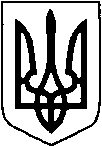 МАР’ЯНІВСЬКА  СЕЛИЩНА РАДАЛУЦЬКОГО РАЙОНУ ВОЛИНСЬКОЇ ОБЛАСТІВИКОНАВЧИЙ КОМІТЕТ           РІШЕННЯ    29 червня  2023 року №                                     смт Мар’янівка                                       Про затвердження плану роботи виконавчого комітету Мар’янівської селищної ради на IІI квартал 2023 рокуВідповідно до ст. 51, 52, 53 «Закону України «Про місцеве самоврядування в Україні», п. 2 розділу 3 Регламенту виконавчого комітету Мар’янівської селищної ради, затвердженого рішенням виконавчого комітету Мар’янівської селищної ради від 05.01.2021 №1, виконавчий комітет селищної радиВИРІШИВ: 1. ЗАТВЕРДИТИ план роботи виконавчого комітету Мар’янівської селищної ради на ІII квартал 2023 року, що додається. 2. Керівникам відділів виконавчих органів Мар’янівської селищної ради щомісяця, до 10-го числа, надавати секретарю селищної ради (виконкому) уточнені пропозиції до плану роботи виконавчого комітету селищної ради на наступний місяць.3. Контроль за виконанням цього рішення покласти на секретаря виконавчого комітету Ольгу Васюренко.Селищний голова                                                                            Олег БАСАЛИКЛюдмила Яцько